IPC-610-L/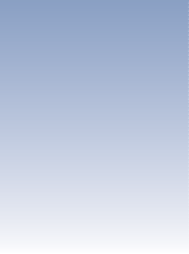 4U 15-Slot Rackmount Chassis with Front-Accessible Fan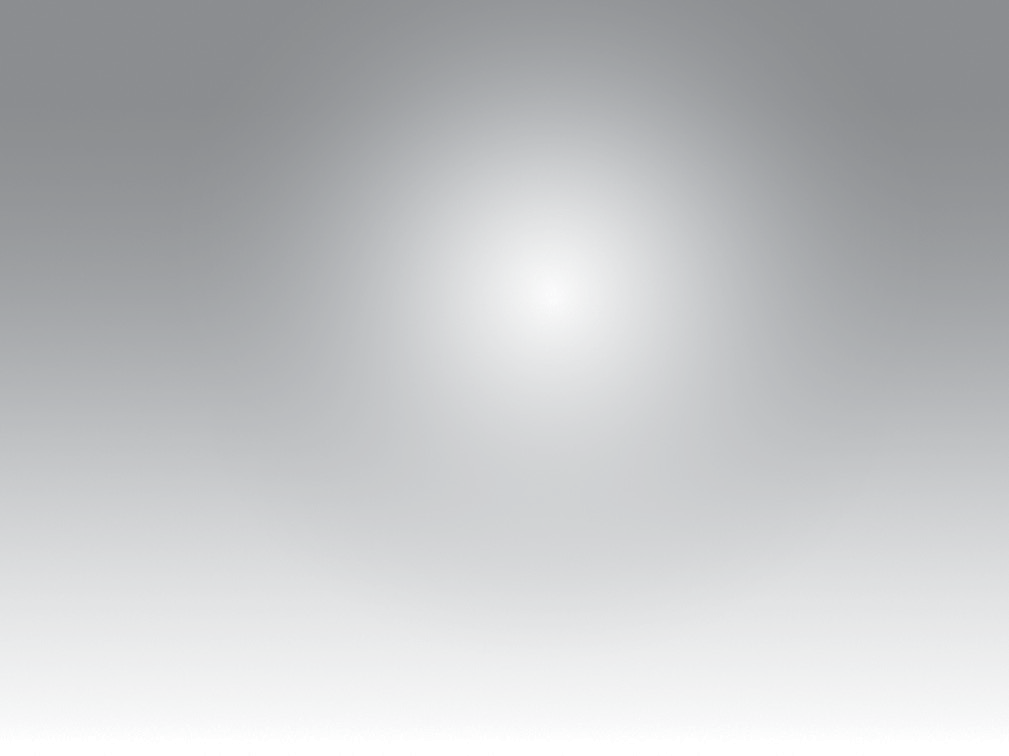 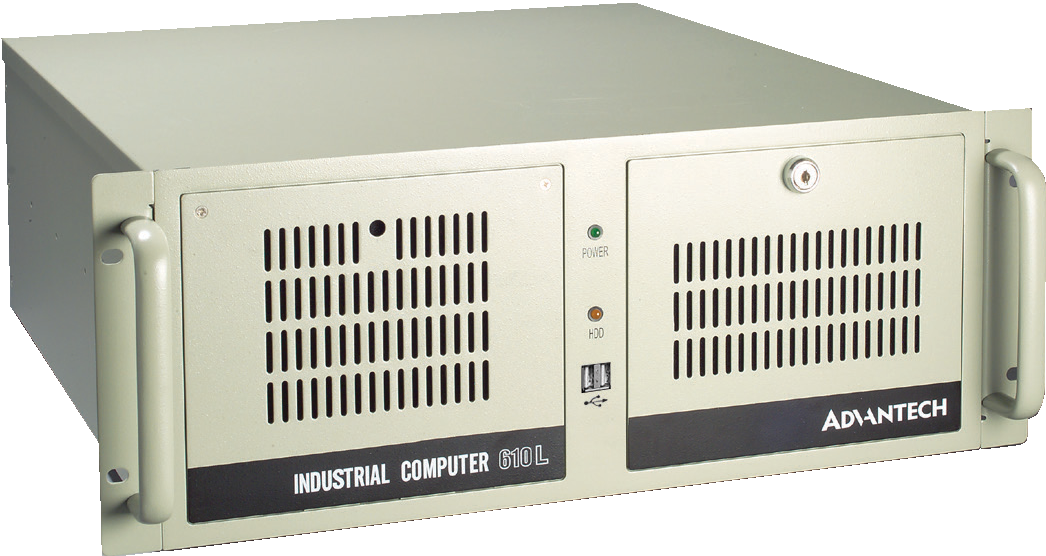 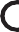 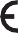 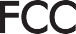 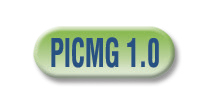 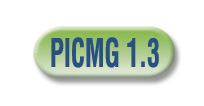 SpecificationsFront ViewIPC-610-LPower LED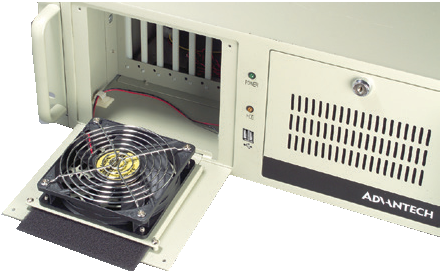 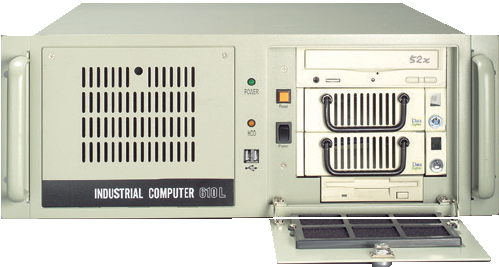 System reset buttonIPC-611HDD LED    PowerswitchOne 3.5"drive bayThree 5.25" drive baysEasy-to-replace cooling fan and filterOne 12 cm / 85 CFM cooling fanDevices not included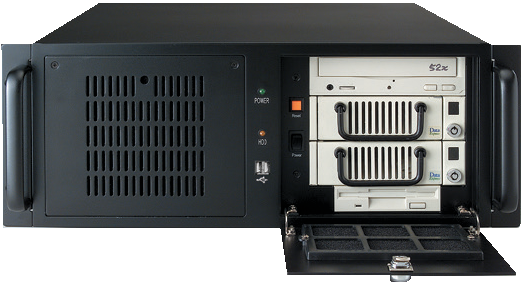  	Industrial Chassis	All product specifications are subject to change without notice.	Last updated: 10-Apr-2019IPC-610-L / IPC-611Ordering Information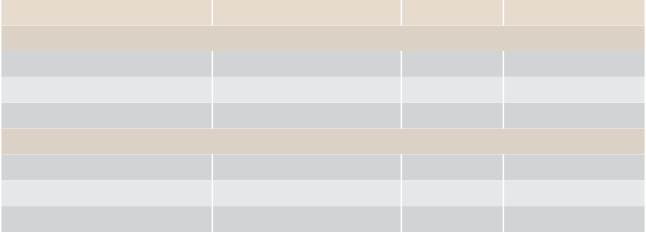 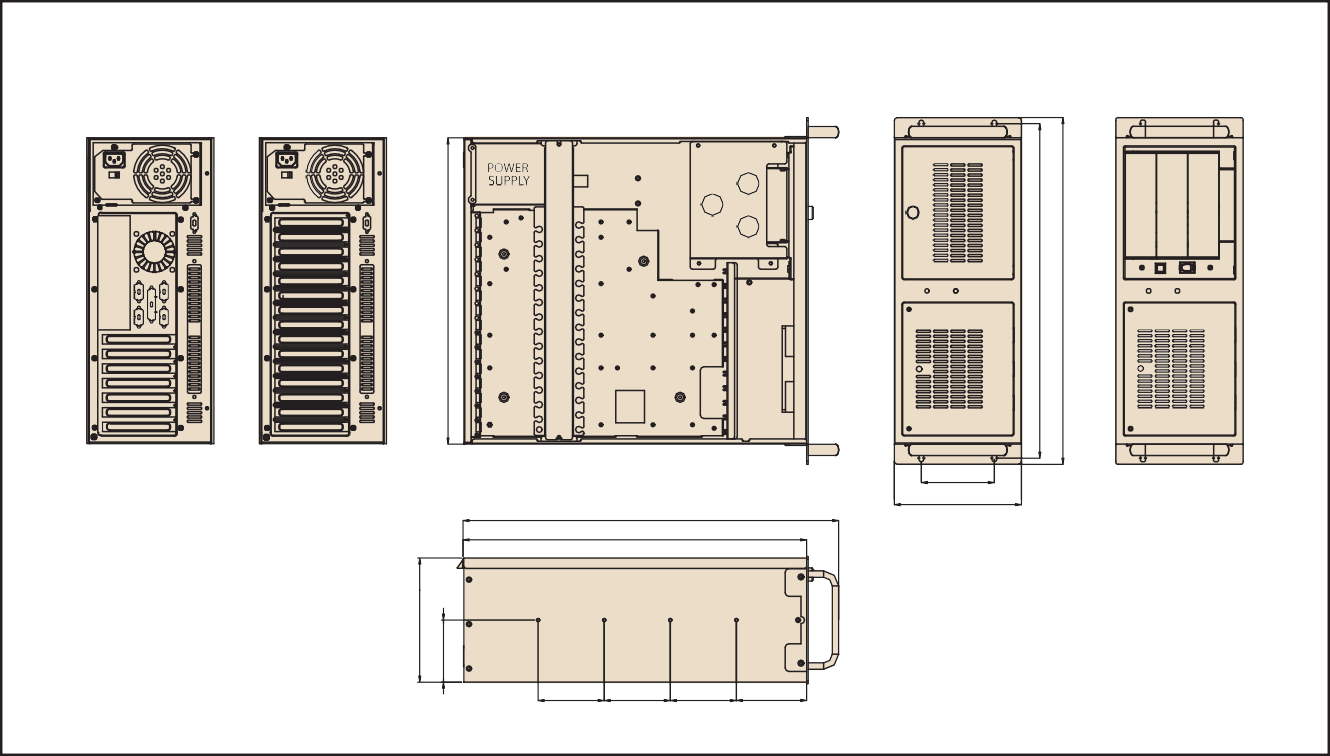 Power Supply Options(For detailed power supply specs, please refer to Chapter 13)Optional AccessoriesPart Number	Description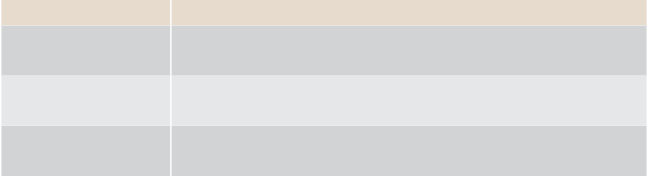 Mobile rack for converting dual 5.25" drive bays to three 3.5" SATA HDD traysPower cable for GPU card (Two 4-pin 12V connectors to one 6+2 pins PCIe power connector)Power cable for GPU card (Two B4P Molex connectors to one 6+2 pins PCIe power connector)** If GPU card with 2 power connectors, please use 1700029268-01*1 + 1700024754- 01*1;If GPU card with 1 power connector, please use 1700029268-01.* Only 500W or higher wattage PSU support 1700029268-01 and 1700024754-01 for high-end GPU card.Spare Parts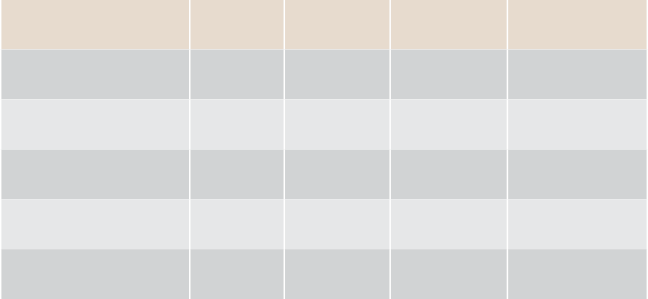 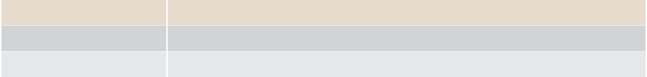  	Online Download www.advantech.com/products	Drive BayExternalExternalExternalDrive Bay3.5"11Drive Bay5.25"33CoolingFan1 (12 cm / 85 CFM)1 (12 cm / 85 CFM)CoolingAir FilterYesYesMiscellaneousLED IndicatorsPower and HDD activityPower and HDD activityMiscellaneousControlPower switch and system reset buttonPower switch and system reset buttonMiscellaneousRear PanelBackplane version: One 9-pin D-Sub openingMotherboard version: Five 9-pin D-Sub & one 25-pin D-sub openingsBackplane version: One 9-pin D-Sub openingMotherboard version: Five 9-pin D-Sub & one 25-pin D-sub openingsEnvironmentOperatingNon-OperatingEnvironmentTemperature0 ~ 40 °C (32 ~ 104 °F)-20 ~ 60 °C (-4 ~ 140 °F)EnvironmentHumidity10 ~ 85 % @ 40 °C, non-condensing10 ~ 95 % @ 40 °C, non-condensingEnvironmentVibration (5 ~ 500 Hz)1 Grms2 GEnvironmentShock10 G (with 11 ms duration, 1/2 sine wave)10 G (with 11 ms duration, 1/2 sine wave)Physical CharacteristicsColor / LogoIPC-610-L: Beige / Advantech Logo IPC-611: Black / No LogoIPC-610-L: Beige / Advantech Logo IPC-611: Black / No LogoPhysical CharacteristicsDimensions (W x H x D)482 x 177 x 479 mm (19" x 7" x 18.9")482 x 177 x 479 mm (19" x 7" x 18.9")Physical CharacteristicsWeight14.5 kg (31.9 lb) / 14.2 kg (31.2 lb)14.5 kg (31.9 lb) / 14.2 kg (31.2 lb)